Unit 2 Lesson 19: Queuing on the Number Line1 Notice and Wonder: Shaded Number Line (Warm up)Student Task StatementWhat do you notice? What do you wonder?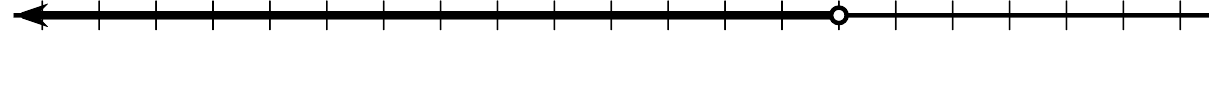 2 Pick a NumberStudent Task StatementFor each expression, pick a number you would like to evaluate, and tell whether it makes the inequality true. Be prepared to explain what made you choose your number.Pick a number you would like to test in place of : -1, 0, 1, 3, 4, or 5. Explain why you chose your number.Does your number make the inequality true?What is a different number that is definitely a solution? How do you know?What is a different number that is definitely not a solution? How do you know?Pick a number you would like to test in place of : -1, -0.5, 0, 0.5, 1, 3, 10, or 1,000. Explain why you chose your number.Does your number make the inequality true?What is a different number that is definitely a solution? How do you know?What is a different number that is definitely not a solution? How do you know?Pick a number you would like to test in place of : -100, -3, -1, 0,, , 33, or 100. Explain why you chose your number.Does your number make the inequality true?What is a different number that is definitely a solution? How do you know?What is a different number that is definitely not a solution? How do you know?Pick a number you would like to test in place of : -10, -5, -4, 0, 4, 5, 10, or 20. Explain why you chose your number.Does your number make the inequality true?What is a different number that is definitely a solution? How do you know?What is a different number that is definitely not a solution? How do you know?3 Matching Words and SymbolsStudent Task StatementFor each inequality, write 3 values that make the inequality true, write 3 values that make it false, and choose a verbal description that matches the inequality.Three values that make it true:Three values that make it false:Which verbal description best matches the inequality? is less than 13.5 is greater than 13.513.5 is greater than Three values that make it true:Three values that make it false:Which verbal description best matches the inequality? is less than -27 is greater than -27-27 is greater than  and Three values that make it true:Three values that make it false:Which verbal description best matches the inequality? is between  and 2.752.75 is less than  is less than  is greater than  and Three values that make it true:Three values that make it false:Which verbal description best matches the inequality? is between  and   less than  is between  and 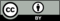 © CC BY 2019 by Illustrative Mathematics®